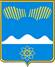 АДМИНИСТРАЦИЯГОРОДА ПОЛЯРНЫЕ ЗОРИС ПОДВЕДОМСТВЕННОЙ ТЕРРИТОРИЕЙПОСТАНОВЛЕНИЕ«03» ноября 2022 г.                                                       № 977Об утверждении модельного акта «Порядоксоставления отчета о результатах деятельностимуниципального учреждения и об использованиизакрепленного за ним муниципального имущества»В соответствии с приказом Министерства финансов Российской Федерации от 02.11.2021 № 171н «Об утверждении общих требований к порядку составления и утверждения отчета о результатах деятельности государственного (муниципального) учреждения и об использовании закрепленного за ним государственного (муниципального) имущества» (далее – общие требования), п о с т а н о в л я ю:1. Утвердить прилагаемый модельный акт «Порядок составления отчета о результатах деятельности муниципального учреждения и об использовании закрепленного за ним муниципального имущества».2. Органам, осуществляющим функции и полномочия учредителей, в срок до 23 декабря 2022 года утвердить правовые акты о порядке составления и утверждения отчета о результатах деятельности муниципального учреждения и об использовании закрепленного за ним муниципального имущества.3. Установить, что модельный акт применяется, начиная с формирования отчетности за 2022 год.4. Признать утратившими силу с 01.01.2023 постановления администрации города:- от 21.09.2011 № 924 «Об утверждении порядка составления и утверждения отчета о результатах деятельности муниципального учреждения и об использовании закрепленного за ним муниципального имущества»;- от 04.07.2014 № 762 «О внесении изменений в порядок составления и утверждения отчета о результатах деятельности муниципального учреждения и об использовании закрепленного за ним муниципального имущества»;- от 16.03.2020 № 191 «О внесении изменений в Порядок составления и утверждения отчета о результатах деятельности муниципального учреждения и об использовании закрепленного за ним муниципального имущества».3. Настоящее постановление вступает в силу со дня официального опубликования.Глава города Полярные Зорис подведомственной территорией                           М.О. ПуховПриложение к постановлению администрации города Полярные Зори от «03» ноября 2022 г. № 977Модельный актПорядоксоставления и утверждения отчета о результатах деятельностимуниципального учреждения и об использовании закрепленногоза ним муниципального имущества, в отношении которого ________________________, осуществляет функции и полномочия учредителя(наименование органа местного самоуправления)1. Общие положения1.1. Настоящий Порядок устанавливает процедуру составления и утверждения отчета о результатах деятельности муниципального учреждения и об использовании закрепленного за ним муниципального имущества (далее - Отчет).1.2. Отчет составляется муниципальными автономными, бюджетными и казенными учреждениями, их обособленными подразделениями, осуществляющими полномочия по ведению бухгалтерского учета (далее -учреждение, подразделение) на основании настоящего Порядка и в соответствии с общими требованиями, утвержденными федеральным органом исполнительной власти, осуществляющим функции по выработке государственной политики и нормативно-правовому регулированию в сфере бюджетной, налоговой, страховой, валютной, банковской деятельности, с учетом требований законодательства Российской Федерации о защите государственной тайны.Отчет автономных учреждений составляется, в том числе с учетом требований, установленных Правилами опубликования отчетов о деятельности автономного учреждения и об использовании закрепленного за ним имущества, утвержденными постановлением Правительства Российской Федерации от 18.10.2007 N 684 (далее - Правила N 684).2. Порядок составления Отчета2.1. Отчет составляется учреждением (подразделением) в валюте Российской Федерации (в части показателей, формируемых в денежном выражении) по состоянию на 1 января года, следующего за отчетным.Отчет должен в заголовочной части содержать наименование учреждения, составившего Отчет, с указанием кода по реестру участников бюджетного процесса, а также юридических лиц, не являющихся участниками бюджетного процесса, идентификационного номера налогоплательщика и кода причины постановки на учет, наименование органа-учредителя, с указанием кода главы по бюджетной классификации, наименование публично-правового образования, с указанием кода по Общероссийскому классификатору территорий муниципальных образований, и составляться в разрезе следующих разделов: - раздел 1 «Результаты деятельности»; - раздел 2 «Использование имущества, закреплённого за учреждением»; - раздел 3 «Эффективность деятельности» <1>.<1> - раздел формируется учреждениями, которые в случаях, предусмотренных федеральными законами, наделены полномочиями по исполнению государственных функций.(Дополнен   -   Постановление   Администрации  города  Полярные  Зори  сподведомственной территорией Мурманской области от 08.11.2023 г. № 1094)2.2. Рекомендуемые формы для заполнения сведений, включаемых в отчет учреждениями, приведены в Приложении к Общим требованиям к порядку составления и утверждения отчета о результатах деятельности государственного (муниципального) учреждения и об использовании закрепленного за ним государственного (муниципального) имущества, утвержденным приказом Министерства финансов Российской Федерации от 02.11.2021 № 171н (рекомендуемый образец). Отчет о выполнении муниципального задания предоставляется по форме согласно Положения о формировании муниципального задания на оказание муниципальных услуг (выполнение работ) в отношении муниципальных учреждений и финансовом обеспечении выполнения муниципального задания, утверждаемого постановлением администрации г. Полярные Зори(В   редакции   Постановления   Администрации  города  Полярные  Зори  сподведомственной территорией Мурманской области от 08.11.2023 г. № 1094)2.3. В раздел 1 «Результаты деятельности» включаются: а) отчет о выполнении муниципального задания на оказание муниципальных услуг (выполнение работ) (далее – муниципальное задание) <2> <2> отчет формируется бюджетными и автономными учреждениями, а также казенными учреждениями, которым в соответствии с решением органа-учредителя сформировано муниципальное задание. б) сведения о поступлениях и выплатах учреждения, формируемые бюджетными и автономными учреждениями В сведениях должна отражаться информация об объеме поступлений за отчетный финансовый год и год, предшествующий отчетному, и выплат за отчетный финансовый год. Информация по поступлениям формируется с указанием: 1) объема поступлений из бюджетов бюджетной системы Российской Федерации, включая субсидии на финансовое обеспечение выполнения муниципального задания, субсидии, предоставляемые в соответствии с абзацем вторым пункта 1 статьи 78.1 Бюджетного кодекса Российской Федерации, субсидии на осуществление капитальных вложений, гранты в форме субсидий, с обособлением информации об объемах предоставленных учреждению грантов в форме субсидий, предоставленных соответственно из федерального бюджета, из бюджета субъекта Российской Федерации и местного бюджета; 2) объема поступлений в форме грантов, предоставляемых юридическими и физическими лицами (за исключением грантов в форме субсидий, предоставляемых из бюджетов бюджетной системы Российской Федерации), пожертвований и иных безвозмездных перечислений от физических и юридических лиц, в том числе иностранных организаций; 3) объема поступлений от приносящей доход деятельности, компенсации затрат, с обособлением информации: - об объеме доходов в виде платы за оказание услуг (выполнение работ) в рамках установленного муниципального задания, доходов от оказания услуг, выполнения работ, реализации готовой продукции сверх установленного муниципального задания по выдам деятельности, отнесенным в соответствии с учредительными документами к основным; - об объеме доходов от платы за пользование служебными жилыми помещениями и общежитиями, включающей плату за пользование и плату за содержание жилого помещения; - об объеме доходов от возмещения расходов, понесенных в связи с эксплуатацией имущества, находящегося в оперативном управлении учреждения; - об объеме прочих доходов от оказания услуг, выполнения работ, компенсации затрат учреждения, включая возмещение расходов по решению судов (возмещение судебных издержек); 4) объема поступлений доходов от собственности с обособлением информации: - об объеме доходов в виде арендной либо иной платы за передачу в возмездное пользование муниципального имущества; - об объеме доходов от распоряжения правами на результат интеллектуальной деятельности и средствами индивидуализации; - об объеме доходов в виде процентов по депозитам и процентов по остаткам средств на счетах учреждения; - об объеме доходов в виде процентов, полученных от предоставления займов, доходов в виде процентов по иным финансовым инструментам, доходам в виде прибыли, приходящейся на доли в уставных (складочных) капиталах хозяйственных товариществ и обществ, или дивидендов по акциям, принадлежащих учреждению; 5) объема поступлений доходов от штрафов, пеней, неустоек, возмещения ущерба; 6) объема доходов от выбытия финансовых и нефинансовых активов. Информация о выплатах формируется с указанием: - объема выплат по оплате труда и компенсационных выплат работникам; - объема выплат по перечислению взносов по обязательному социальному страхованию; - объема выплат по приобретению товаров, работ, услуг с обособлением информации по оплате услуг связи, транспортных услуг, коммунальных услуг, арендной платы за пользование имуществом, работ, услуг по содержанию имущества, прочих работ, услуг, приобретению основных средств, нематериальных активов, непроизведенных активов, материальных запасов; - объема выплат по обслуживанию долговых обязательств; - объема выплат по безвозмездному перечислению организациям;- объема выплат по социальному обеспечению; - объема выплат, связанных с уплатой налогов, сборов, прочих платежей в бюджет (по видам налогов); - объема выплат, направленных на приобретение финансовых активов; - объема выплат в целях денежных обеспечений; - объема перечислений на депозитные счета. в) сведения об оказываемых услугах, выполняемых работах сверх установленного муниципального задания, а также выпускаемой продукции. В сведениях должна отражаться информация о муниципальных услугах (работах), оказываемых (выполняемых) за плату, включая сведения об иных видах деятельности, не относящихся с основным, с указанием информации о показателях объема оказанных муниципальных услуг (выполненных работ, произведенной продукции), доходах, полученных учреждением от оказания платных муниципальных услуг (выполнения работ), ценах (тарифах) на платные муниципальные услуги (работы), оказываемых (выполняемых) потребителям за плату, а также справочная информация о реквизитах акта, которым установлены указанные цены (тарифы). г) сведения о доходах учреждения в виде прибыли, приходящейся на доли в уставных (складочных) капиталах хозяйственных товариществ и обществ, или дивидендов по акциям, принадлежащим учреждению. В сведениях должна отражаться информация о наименовании организации (предприятия) с долей участия учреждения во вкладе в уставном (складочном) капитале, с указанием идентификационного номера налогоплательщика, кода по Общероссийскому классификатору организационно-правовых форм, даты создания, основного вида деятельности, суммы вложений в уставный капитал, вида вложений (денежные средства, имущество, право пользования нематериальными активами), дохода (части прибыли (дивидендов) хозяйственного товарищества, общества), приходящаяся к получению учреждением за отчетный период, а также о задолженности перед учреждением по перечислению части прибыли (дивидендов) на начало года и конец отчетного периода. д) сведения о кредиторской задолженности и обязательствах учреждения. В сведениях должна отражаться информация: - об объеме кредиторской задолженности на начало года с обособлением информации об объеме задолженности, срок оплаты которой наступил в отчетном финансовом году; - об объеме кредиторской задолженности на конец отчетного периода с обособлением информации об объеме задолженности, подлежащей оплате в 1 квартале, в первом месяце 1 квартала, 2,3 и 4 кварталах года, следующего за отчетным годом, а также об объеме задолженности, подлежащей оплате в очередном году и плановом периоде; - об объеме отложенных обязательств учреждения с обособлением информации об объеме обязательств по оплате труда (компенсации за неиспользованный отпуск), по претензионным требованиям, а также по непоступившим расчетным документам. Информация о кредиторской задолженности формируется с обособлением информации о кредиторской задолженности по выплате заработной платы, по выплате стипендий, пособий, пенсий, по перечислениям в бюджет (по видам задолженности), по оплате товаров, работ, услуг, а также по оплате прочих расходов.е) сведения о просроченной кредиторской задолженности. В сведениях должна отражаться информация об объеме просроченной кредиторской задолженности на начало года и конец отчетного периода, предельно допустимых значениях просроченной кредиторской задолженности, установленных органом-учредителем, изменении кредиторской задолженности за отчетный период в абсолютной величине и в процентах от общей сумму просроченной кредиторской задолженности, а также причине образования кредиторской задолженности и мерах, принимаемых по ее погашению. ж) сведения о задолженности по ущербу, недостачам, хищениям денежных средств и материальных ценностей. В сведениях должна отражаться информация о задолженности контрагентов по возмещению ущерба на начало года и конец отчетного периода, общей сумме нанесенного ущерба, выявленных недостач, хищений, с указанием сумм, по которым виновные лица не установлены, сумм возмещенного ущерба, включая информацию о возмещении ущерба по решению суда и страховыми организациями, а также сумм списанного ущерба. Также отражается информация об ущербе материальным ценностям (порче имущества), сумме предварительных оплат, не возвращенным контрагентом в случае расторжения договоров (контрактов, соглашений), в том числе по решению суда, сумме задолженности подотчетных лиц, своевременно не возвращенной (не удержанной из заработной платы), а также суммы неустойки (штрафов, пеней), в связи с нарушением контрагентом условий договоров (контрактов, соглашений). з) сведения о численности сотрудников и оплате труда. В сведениях должна отражаться информация о штатной численности (установлено штатным расписанием, замещено, вакантно) на начало года и конец отчетного периода, средней численности сотрудников за отчетный период, с указанием численности сотрудников, работающих по основному месту работы, на условиях внутреннего совместительства, внешнего совместительства<3>, а также информация о численности сотрудников, выполняющих работу без заключения трудового договора (по договорам гражданско-правового характера). Сведения о численности сотрудников формируются по группам (категориям) персонала, включая административно-управленческий персонал, основной персонал, вспомогательный. Информация о численности административно-управленческого персонала формируется с указанием численности заместителей руководителя учреждения, руководителей структурных подразделений. Примечание к модельному акту: по решению органа-учредителя информация может формироваться с указанием работников, осуществляющих правовое и кадровое обеспечение деятельности учреждения, ведение бухгалтерского, налогового (управленческого) учета, финансово-экономических служб, работников, осуществляющих информационно-техническое обеспечение деятельности и ведение делопроизводства. Информация о численности основного персонала формируется с указанием численности категорий работников, установленных Указом Президента Российской Федерации от 07.05.2012 № 597 «О мероприятиях по реализации государственной социальной политики». Сведения об оплате труда формируются по группам (категориям) персонала с обособлением информации об оплате труда работников, работающих по основному месту работы, в том числе занятых на условиях полного и неполного рабочего времени, внутреннего совместительства, внешнего совместительства<3>, а также оплате вознаграждения лицам, выполняющим работу без заключения трудового договора (по договорам гражданско-правового характера). Примечание к модельному акту: по решению органа-учредителя в сведения об оплате труда может включаться информация об аналитическом распределении расходов на оплату труда по источникам финансового обеспечения и аналитическая информация о распределении численности сотрудников по размерам оплаты труда. <3> статья 60.1 Трудового кодекса Российской Федерации и) сведения о счетах учреждения, открытых в кредитных организациях. В сведениях должна отражаться информация о номерах счетов, открытых в кредитных организациях в валюте Российской Федерации и иностранной валюте, с указанием вида счета, реквизитов акта, в соответствии с которым открыт счет в кредитной организации, остатка средств на счете на начало года и конец отчетного периода.(В   редакции   Постановления   Администрации  города  Полярные  Зори  сподведомственной территорией Мурманской области от 08.11.2023 г. № 1094)2.4. В разделе 2 «Использование имущества, закрепленного за учреждением» указываются:а) сведения о недвижимом имуществе, за исключением земельных участков (далее –сведения о недвижимом имуществе), закрепленном на праве оперативного управления.В сведениях о недвижимом имуществе должна отражаться информация, содержащая перечень объектов недвижимого имущества, закрепленного за учреждением на праве оперативного управления, с указанием адреса, кадастрового номера, года постройки, основных технических характеристик объекта (общая площадь объекта, длина (протяженность) линейного объекта, глубина объекта, объем объекта), информации об имуществе, используемом учреждением для осуществления основной деятельности и иных целей, не используемом учреждением, переданном в аренду, в безвозмездное пользование, не используемом в связи с проводимым капитальным ремонтом или реконструкцией, находящемся в аварийном состоянии, требующем ремонта или относительно которого осуществляется согласование решения о списании.Дополнительно включается информация о фактических расходах на оплату коммунальных услуг, расходов на содержание указанного имущества, расходов на уплату налогов, в качестве объекта налогообложения по которым признается указанное имущество, с указанием расходов, возмещаемых пользователями имущества.б) сведения о земельных участках, предоставленных на праве постоянного (бессрочного) пользования (далее – сведения об использовании земельных участков).В сведениях об использовании земельных участков должна отражаться информация, содержащая перечень земельных участков, предоставленных учреждению на праве постоянного (бессрочного) пользования, с указанием адреса, кадастрового номера, общей площади, информации о площади земельного участка (части земельного участка), используемой учреждением для осуществления основной деятельности и иных целей, не используемой учреждением, переданной в аренду, в безвозмездное пользование, не используемой по иным причинам, земельных участках, в отношении которых заключено соглашение об установлении сервитута.Дополнительно включается информация о фактических расходах на содержание земельных участков, включая эксплуатационные расходы и расходы на уплату земельного налога, в качестве объекта налогообложения по которым признаются указанные земельные участки, с указанием расходов, возмещаемых пользователями участков.в) сведения о недвижимом имуществе, используемом по договору аренды.В сведениях должна отражаться информация, содержащая перечень объектов недвижимого имущества, находящегося в учреждении в пользовании по договору аренды, с указанием наименования и адреса объекта, количества арендуемого имущества, наименования арендодателя сказанием идентификационного номера налогоплательщика и кода по классификации институциональных секторов экономики, срока пользования арендованным имуществом, размера арендной платы, фактических расходов на содержание арендуемого имущества, направления использования арендуемого имущества, а также обоснование заключение договора аренды.г) сведения о недвижимом имуществе, используемом по договору безвозмездного пользования (договору ссуды).В сведениях должна отражаться информация, содержащая перечень объектов недвижимого имущества, находящегося у учреждения в пользовании по договору безвозмездного пользования (договору ссуды), с указанием наименования и адреса объекта, количества имущества, наименования ссудодателя с указанием идентификационного номера налогоплательщика и кода по классификации институциональных секторов экономики, срока пользования имуществом, фактических расходов на содержание имущества, направления использования имущества, а также обоснование заключения договора безвозмездного пользования (договору ссуды).д) сведения об особо ценном движимом имуществе (за исключением транспортных средств)В сведения включается информация о наличии особо ценного движимого имущества (по группам основных средств), балансовой стоимости и остаточной стоимости имущества.Дополнительно в сведения включается информация о фактических расходах на содержание имущества, включая расходы на техническое обслуживание, текущий и капитальный ремонт, расходы на обязательное и добровольное страхование указанного имущества, на уплату налогов, в качестве объекта налогообложения по которым признается указанное имущество, заработную плату обслуживающего персонала, иные расходы.е) сведения о транспортных средствах.В сведениях должна отображаться информация о транспортных средствах, используемых учреждением (с детализацией по видам транспортных средств), в том числе на праве оперативного управления, по договору аренды и безвозмездного пользования (договору ссуды), с обособлением информации о транспортных средствах, используемых для осуществления основной деятельности и иных целей, в том числе в целях обслуживания административно-управленческого персонала, доставки к сотрудников к месту работы, для обеспечения перевозки людей (за исключением сотрудников), в том числе обучающихся спортсменов, пациентов.Дополнительно в сведения включается информация о фактических расходах на содержание транспортных средств, включая расходы на приобретение горюче-смазочных материалов, приобретение комплектующих, техническое обслуживание, ремонт, добровольное и обязательное страхование (включая страхование гражданской ответственности), расходы на содержание гаражей, заработную плату (водителей, механиков, административно-управленческого персонала гаражей), уплату транспортного налога.ж) сведения об имуществе, за исключением земельных участков, переданном в аренду. В сведениях должна отражаться аналитическая информация об имуществе, переданном в аренду, с указанием информации об объектах, переданных в аренду полностью или частично, объеме переданного в пользование имущества, а также о направлениях его использования, предусмотренных договором.(Дополнен   -   Постановление   Администрации  города  Полярные  Зори  сподведомственной территорией Мурманской области от 08.11.2023 г. № 1094)2.5. В раздел 3 «Эффективность деятельности» должны включаться:а) сведения о видах деятельности, в отношении которых установлен показатель эффективности.В сведениях должна отражаться информация, содержащая перечень видов деятельности, осуществляемых учреждением, в отношении которых установлен показатель эффективности, с указанием наименования и реквизитов правового акта, устанавливающего показатель эффективности деятельности учреждения в отношении указанного учреждением вида деятельности (далее – правовой акт).б) сведения о достижении показателей эффективности деятельности учреждения.В сведениях указывается информация о наименовании показателя, установленного в правовом акте, единицы измерения, планового значения, установленного в правовом акте, фактического значения, достигнутого за отчетный период, величины отклонения и причин указанного отклонения.Примечание к модельному акту: в раздел 1 «Результаты деятельности», раздел 2 «Использование имущества, закрепленного за учреждением» и раздел 3 «Эффективность деятельности» по решению органа-учредителя, могут включаться также дополнительные сведения о результатах деятельности учреждения и использования им имущества.3. Порядок и сроки составления отчета.Отчет бюджетных и казенных учреждений утверждается руководителем учреждения и представляется органу-учредителю.Отчет автономного учреждения утверждается руководителем учреждения с учетом требования Федерального закона от 03.11.2006 г. № 174-ФЗ «Об автономных учреждениях».Отчеты утверждаются и представляются в сроки не позднее 1 марта года, следующего за отчетным, или первого рабочего дня, следующего за указанной датой.Показатели Отчета, формируемые в денежном выражении, должны быть сопоставимы с показателями, включаемыми в состав бюджетной отчетности казенных учреждений и бухгалтерской отчетности бюджетных (автономных) учреждений.4. Порядок и сроки рассмотрения отчета органом-учредителем.Орган-учредитель рассматривает Отчет в течении _____ рабочих дней и в случаях установления факта недостоверности предоставленной информации и(или) представления указанной информации не в полном объеме направляет требование о доработке с указанием причин, послуживших основанием для необходимости его доработки.5.  Порядок и сроки внесения изменений в ОтчетПосле получения требования о доработке отчета учреждение в срок не более ___ рабочих дней корректирует отчет и направляет его для рассмотрения органу-учредителю.6.  Промежуточная отчетность*7. Перечень дополнительных отчетов*- ……- ……8. Перечень дополнительных материалов к отчету*- ……- ……*** раздел может быть включен по решению Органа-Учредителя при необходимости** материалы предоставляются в виде электронных образов документов (документов на бумажном носителе, преобразованных в электронную форму путем сканирования)